Appel à l’ordreCompte rendu de la réunion de [Nom de la société ou de l’équipe] du [Date] à [Lieu].ParticipantsPrésents : [liste des participants].Membres excusésAbsents : [liste des absents].Approbation du compte rendu[Pour remplacer un texte d’espace réservé (comme celui-ci) par le vôtre, sélectionnez une ligne ou un paragraphe et commencez à taper. Pour obtenir un meilleur résultat, n’incluez pas d’espace à gauche ou à droite des caractères dans votre sélection.]Rapports[Vous souhaitez ajouter d’autres titres ou du texte ? Aucun problème ! Pour appliquer facilement une mise en forme de texte utilisée dans ce document, consultez la galerie Styles sous l’onglet Accueil.]Points de discussion[Ajoutez votre texte ici.]Affaires nouvelles[Ajoutez votre texte ici.]Annonces[Ajoutez votre texte ici.]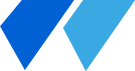 Compte rendu de réunionSecrétaireDate d’approbation